Протокол работы  жюри по итогам  школьного этапа Всероссийской олимпиады школьниковпо      Физической культуре     .Число участников   13  .Место проведения       МБОУ "Городковическая СШ"  .Дата  и время проведения  26.09.2018 г. 10:20-14:20Присутствовали:Председатель жюри: Корнеева Н.А.Члены жюри: Медкова С.В., Василенко Е.М.Повестка дня:Утверждение  результатов участников школьного этапа.Утверждение списка победителей и призеров школьного этапа. Слушали:  Медкову С.В., Василенко Е.М. о результатах участников школьного этапа олимпиады.Постановили:Утвердить рейтинг участников школьного этапа. Олимпиады.Утвердить список победителей и призеров школьного этапа олимпиады 1. Результаты  школьного этапа Всероссийской олимпиады школьников по  Физической культуре  .Особые замечания жюри по итогам олимпиады: ________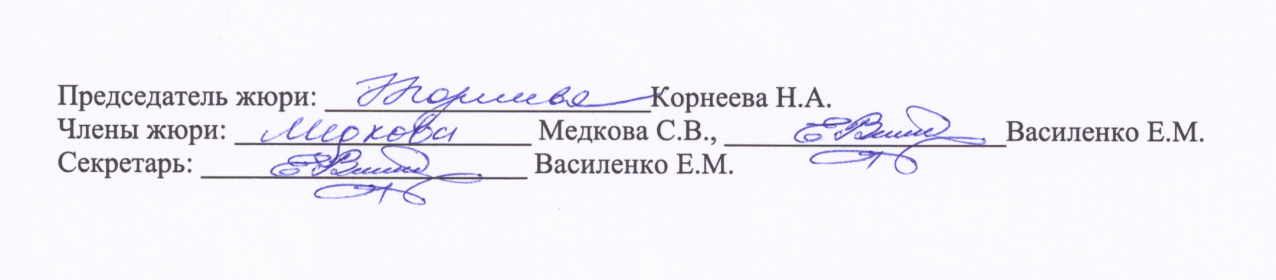 Председатель жюри: ______________________Корнеева Н.А.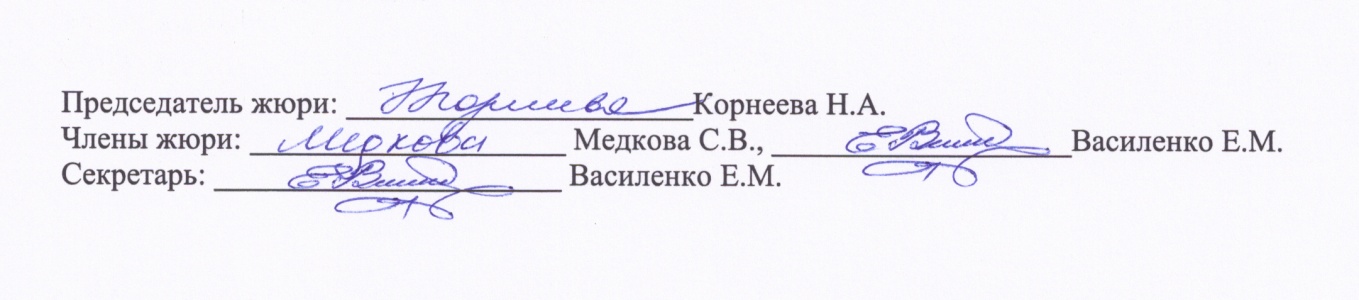 Члены жюри: ____________________ Медкова С.В., ___________________Василенко Е.М.Секретарь: ______________________ Василенко Е.М.2.Список победителей и призеров школьного этапа  Всероссийской олимпиады школьников по    Физической культуре  .Председатель жюри: ______________________Корнеева Н.А.Члены жюри: ____________________ Медкова С.В., ___________________Василенко Е.М.Секретарь: ______________________ Василенко Е.М.№п/пФИОучастникаКлассюноши/девушки% выполнения (место)СтатусучастникаолимпиадыФ.И.О. учителя1Царев Павел Андреевич690,4 (1)  победительМедкова Светлана Владимировна2Семененко Иван Алексеевич662,3(2)призерМедкова Светлана Владимировна3Медков Егор Васильевич535,9(3)участникМедкова Светлана Владимировна4Морковин Михаил Андреевич534,3(4)участникМедкова Светлана Владимировна5Парфинович Александр Эдуардович1199,4(1)победительМедкова Светлана Владимировна6Калошин Антон Александрович952,7(2)призерМедкова Светлана Владимировна7Шарапов Игорь Алексеевич 952.4(3)призерМедкова Светлана Владимировна8Калошина Ольга Александровна683,7(1)победительМедкова Светлана Владимировна9Постельных Полина Аркадьевна680,8(2)призерМедкова Светлана Владимировна10Веревкина Дарья Дмитриевна893,8(1)победительМедкова Светлана Владимировна11Беспалова Анастасия Васильевна765,8(2)призерМедкова Светлана Владимировна12Медкова Регина Васильевна998,8(1)победительМедкова Светлана Владимировна13Гравшина Анастасия Романовна972,5(2)призерМедкова Светлана Владимировна№п/пФИОучастникаКлассюноши/девушки% выполнения (место)Тип дипломаФ.И.О. учителя1Царев Павел Андреевич690,4 (1)  победительМедкова Светлана Владимировна2Парфинович Александр Эдуардович1199,4(1)победительМедкова Светлана Владимировна3Семененко Иван Алексеевич662,3(2)призерМедкова Светлана Владимировна4Калошин Антон Александрович952,7(2)призерМедкова Светлана Владимировна5Шарапов Игорь Алексеевич 952.4(3)призерМедкова Светлана Владимировна6Калошина Ольга Александровна683,7(1)победительМедкова Светлана Владимировна7Веревкина Дарья Дмитриевна893,8(1)победительМедкова Светлана Владимировна8Медкова Регина Васильевна998,8(1)победительМедкова Светлана Владимировна9Постельных Полина Аркадьевна680,8(2)призерМедкова Светлана Владимировна10Беспалова Анастасия Васильевна765,8(2)призерМедкова Светлана Владимировна11Гравшина Анастасия Романовна972,5(2)призерМедкова Светлана Владимировна